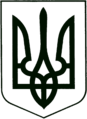 УКРАЇНА
МОГИЛІВ-ПОДІЛЬСЬКА МІСЬКА РАДА
ВІННИЦЬКОЇ ОБЛАСТІВИКОНАВЧИЙ КОМІТЕТ                                                           РІШЕННЯ №251Від 05.08.2022р.                                              м. Могилів-ПодільськийПро затвердження програми міжнародного туристичного співробітництваМогилів-Подільської міської територіальної громади на 2022-2024 рокиВідповідно до законів України «Про місцеве самоврядування в Україні», «Про засади внутрішньої і зовнішньої політики», «Про транскордонне співробітництво», указів Президента України «Про затвердження Стратегії інтеграції України до Європейського Союзу», «Про затвердження Програми інтеграції України до Європейського Союзу», Плану дій Україна - ЄС, Конвенції ООН про права дитини, ратифікованої Верховною Радою України, постанови Кабінету Міністрів України від 11 березня 2022р. №252 «Деякі питання формування та виконання місцевих бюджетів у період воєнного стану», з метою розвитку дружніх відносин з громадянами інших країн, посилення туристичного, культурного співробітництва для спрощення порядку взаємних поїздок громадян в рамках внутрішнього законодавства та у відповідності до міжнародних зобов’язань, -виконком міської ради ВИРІШИВ:1. Затвердити програму міжнародного туристичного співробітництва Могилів-Подільської міської територіальної громади на 2022 - 2024 роки (далі - Програма) згідно з додатком, що додається. 2. Фінансово-економічному управлінню міської ради (Власюк М.В.) забезпечити фінансування Програми з бюджету Могилів-Подільської міської територіальної громади у 2022-2024 роках в межах бюджетних призначень. 3. Контроль за виконанням даного рішення покласти на заступника міського голови з питань діяльності виконавчих органів Слободянюка М.В..         Міський голова						Геннадій ГЛУХМАНЮК                     Додаток            до рішення виконавчого                  комітету міської ради            від 05.08.2022 року №251ПРОГРАМАміжнародного туристичного співробітництваМогилів-Подільської міської територіальної громадина 2022 - 2024 роки                                                м. Могилів-Подільський                                                                           2022р.ПАСПОРТпрограми міжнародного туристичного співробітництва Могилів-Подільської міської територіальної громади на 2022-2024 роки1. Загальні положенняПрограма міжнародного туристичного співробітництва Могилів-Подільської міської територіальної громади на 2022-2024 роки (далі -  Програма) розроблена відповідно до законів України «Про засади внутрішньої і зовнішньої політики», «Про місцеве самоврядування в Україні», «Про транскордонне співробітництво», указів Президента України «Про затвердження Стратегії інтеграції України до Європейського Союзу», «Про затвердження Програми інтеграції України до Європейського Союзу», Плану дій Україна - ЄС, Конвенції ООН про права дитини.Основою Програми є система заходів, виконання яких повинно створити сприятливі умови для розвитку міжнародного туристичного співробітництва та реалізації євроінтеграційної політики на рівні Могилів-Подільської міської територіальної громади (далі – Громада). 2. Сучасний стан міжнародного співробітництва в Могилів-Подільській міській територіальній громадіМогилів-Подільська міська територіальна громада має 6 міст -побратимів, та міста, з якими налагоджено дружні стосунки. Завдяки партнерству встановлюються та розгортаються контакти між органами місцевого самоврядування, туристичними, культурно-освітніми та спортивними організаціями і просто мешканцями. Встановлення таких зв’язків, реалізація спільних проєктів сприяє соціально-економічному розвитку Громади.Могилів-Подільська міська територіальна громада тісно співпрацює з іноземними дипломатичними представництвами в Україні. Постійні візити до міста Могилева-Подільського Надзвичайних і Повноважних Послів, Консулів, представників інших Міжнародних представництв та організацій свідчить про неабиякий інтерес до нашої Громади з боку іноземних держав. Таку ж зацікавленість виявляють представники закордонних делегацій, представники українських організацій за кордоном.Міжнародне співробітництво розвивається по таких напрямках:          ОсвітаУчасть дошкільних, шкільних, позашкільних та аматорських колективів Могилів-Подільської міської територіальної громади у заходах партнерських міст, прийом іноземних учнівських делегацій на терені Громади. Організація екскурсійного відпочинку для дітей та молоді за кордоном. Формування позитивного міжнародного іміджу освіти Громади, обмін досвідом в організації освітнього середовища.          КультураУчасть Могилів-Подільської міської територіальної громади у міжнародних пленерах у партнерських містах, участь вокальних та танцювальних колективів Громади у заходах партнерських міст, а також участь іноземних художніх колективів у міжнародних культурних заходах Громади. СпортПроведення щорічних міжнародних спортивних турнірів за участю команд закордонних міст. Професійні та аматорські команди Громади беруть участь в міжнародних турнірах та чемпіонатах партнерських міст.Промоція ГромадиСпівпраця з закордонними офіційними інституціями та дипломатичними установами іноземних держав в рамках обміну досвідом, залучення інноваційних технологій, залучення закордонних інвестицій в галузь освіти та культури, залучення інвестицій, розвитку туристичної привабливості. 3. Визначення проблеми, на розв’язання якої спрямована ПрограмаНа сьогодні існує ряд питань, вирішення яких потребує проведення заходів, котрі сприяли б підвищенню конкурентоспроможності Громади як на державному, так і на міжнародному рівні.Перш за все, це покращення туристичної галузі, яка стримується слабкою конкуренцією на ринках туризму, повільним впровадженням новітніх технологій, недосконалою бюджетною політикою та бюджетним плануванням.Особливо актуальним є розв’язання туристичних проблем в Громаді. З цією метою, доцільним буде використання світового досвіду розв’язання туристичних проблем. Відсутність дієвих регіональних туристичних програм, недостатня якість існуючих туристичних маршрутів з пам’ятками історико-архітектурної спадщини Громади не відповідає сьогоднішнім вимогам розвитку туризму.4. Мета ПрограмиМетою Програми є подальше підвищення рівня міжнародного співробітництва Могилів-Подільської міської територіальної громади, промоція Громади в Україні і за кордоном, створення іміджу та сприятливого інвестиційного клімату для іноземних інвесторів, позиціонування як туристично-привабливого міста обласного значення та сіл зі своєю історією, підвищення рівня поінформованості громадян про міжнародну діяльність Громади, про зміст і шляхи реалізації національних інтересів, мету європейської та євроатлантичної інтеграції України, діяльність міжнародних представництв та організацій в Україні, їх співробітництво з Могилів-Подільською міською територіальною громадою.З метою підвищення ефективності туристичної галузі Громади, поліпшення просування національного туристичного продукту на світовому ринку, залучення іноземних туристів до Громади та країни в цілому, підвищення іміджу й авторитету нашої держави в туристичному співтоваристві, інтеграції нашої країни у європейську спільноту, розвитку національної економіки та культури, ефективного використання туристичних ресурсів, розбудови інфраструктури, залучення до світового інформаційного простору, вивчення передового досвіду організації туристичної діяльності, розроблено заходи щодо розширення міжнародного туристичного співробітництва та екскурсійного відпочинку дітей та молоді Могилів-Подільської міської територіальної громади.5. Шляхи і засоби розв’язання проблемиПроблему передбачається розв’язати шляхом активізації міжнародного співробітництва у галузях туризму, освіти, культури, спорту, інших сферах суспільного життя, завдяки проведенню виваженої місцевої зовнішньої політики, а також участі Могилів-Подільської міської територіальної громади у спеціалізованих заходах, в тому числі і міжнародних, проведення в Громаді свят і фестивалів державного та міжнародного рівнів, міжнародного обміну молодіжними та офіційними делегаціями, завдяки проведенню стажувань працівників структурних підрозділів міської ради у міських радах міст-партнерів, випуску інформаційних друкованих матеріалів про Громаду, тощо. Покращення інформування населення про міжнародну діяльність Могилів-Подільської міської територіальної громади планується здійснювати за допомогою співпраці з місцевими ЗМІ, розміщенням інформації на офіційному вебсайті Могилів-Подільської міської ради і її виконавчого комітету. 6. Напрямки діяльності і заходи Програми, результативні показникиВажливим для досягнення ефективності Програми є її побудова як комплексної системи заходів, розроблених з урахуванням загальноприйнятих методик середньострокового планування. Відповідно, виникає потреба системного підходу за такими напрямами:1. Поглиблення зв’язків з порідненими закордонними містами у галузях, обумовлених в укладених угодах, активізація обміну інформацією, досвідом; заохочення до активної співпраці закладів та установ Громади в сфері туризму, екскурсій, екскурсійного відпочинку, освіти, культури; започаткування взаємовигідної співпраці з іншими муніципалітетами зарубіжжя.	2. Формування позитивного міжнародного туристичного іміджу та сталого туристичного бренду Могилів-Подільської міської територіальної громади.	3. Оптимізація та підвищення ефективності використання туристичних ресурсів та потенціалу Громади, а також зростання туристичних потоків в Громаду та обсягів наданих туристичних послуг.4. Організація екскурсійного відпочинку для дітей та молоді за кордоном. Транспортні перевезення дітей, молоді та супроводжуючих для участі в міжнародних заходах.	5. Налагодження співробітництва та двостороннього обміну досвідом, інформацією з представниками туристичних галузей іноземних міст-партнерів.	6. Постійне оновлення бази даних туристичних агентств та готельних господарств Громади.Результативні показники	Реалізація Програми дасть змогу: - зміцнення здоров’я та покращення якості організації дозвілля для дітей та молоді Громади;- підвищити рівень міжнародного туристичного співробітництва у Громаді;- покращити співпрацю з партнерськими містами м. Могилева-Подільського;- створити позитивний міжнародний імідж Могилів-Подільської міської територіальної громади;- позиціонувати Могилів-Подільську міську територіальну громаду як туристично-привабливий, духовний та культурно-мистецький центр;- сприяти реалізації державної політики європейської та євроатлантичної інтеграції України;- розширити поінформованість як зарубіжної спільноти про Могилів-Подільську міську територіальну громаду, так і громаду про міжнародне життя;- сприяти реалізації екскурсійного відпочинку дітей та молоді Громади з супроводжуючим персоналом.	Видатки, пов’язані з виконанням заходів Програми, здійснюватимуться за рахунок коштів бюджету Могилів-Подільської міської територіальної громади.	Допускається перерозподіл коштів бюджету Могилів-Подільської міської територіальної громади, передбачених на виконання Програми, по розділах в межах бюджетного року.	Обсяг видатків, необхідний для виконання Програми, становить 1200000 тис. грн (Один мільйон двісті тисяч гривень).	Обсяги фінансування Програми уточнюються щороку. 7. Координація та контроль за виконанням заходів Програми	Виконання та координація цієї Програми забезпечується управлінням освіти міської ради. За результатами аналізу виконання програмних заходів з урахуванням загальної соціально-економічної ситуації в Громаді та змін зовнішніх умов, що можуть мати місце в ході реалізації Програми, допускається коригування заходів Програми. Впродовж терміну виконання Програми можуть вноситися зміни і доповнення з метою дотримання диференційованого підходу до виконання основних заходів.	Основними функціями управління освіти міської ради в частині виконання заходів Програми та контролю є:- координація виконання заходів Програми;- організація моніторингу реалізації заходів Програми;- аналіз виконання програмних заходів;- у разі необхідності, підготовка пропозицій та їх обґрунтування стосовно внесення змін і доповнень до Програми. 8. Ресурсне забезпечення програми міжнародного туристичного співробітництва Могилів-Подільської міської територіальної громади на 2022-2024 роки             В.о. керуючого справами виконкому,             заступник міського голови з питань              діяльності виконавчих органів                                                                              Михайло СЛОБОДЯНЮК1.Ініціатор розроблення ПрограмиМогилів-Подільська міська рада2.Розробник ПрограмиУправління освіти Могилів-Подільської міської ради3.Співрозробники Програми-4.Відповідальний виконавець ПрограмиУправління освіти міської ради5.Учасники ПрограмиДіти та молодь Могилів-Подільської міської територіальної громади, супроводжуючі6.Термін реалізації Програми2022-2024 роки 7.Перелік бюджетів, які беруть участь у виконанні Програми (для комплексних програм)Бюджет Могилів-Подільської міської територіальної громади 8.Загальний обсяг фінансових ресурсів, необхідних для реалізації Програми, всього,у тому числі:1200000 тис. грн(Один мільйон двісті тисяч гривень)9.Коштів бюджету Могилів-Подільської міської територіальної громади1200000 тис. грн(Один мільйон двісті тисяч гривень)10.Коштів інших джерел -Обсяг коштів,які пропонується залучитина виконання ПрограмиЕтапи виконання ПрограмиЕтапи виконання ПрограмиЕтапи виконання ПрограмиЕтапи виконання ПрограмиЕтапи виконання ПрограмиЕтапи виконання ПрограмиУсього витрат на виконання Програми(грн)Обсяг коштів,які пропонується залучитина виконання ПрограмиI2022 рік(грн)ЗаходиII2023 рік(грн)ЗаходиIІ2024 рік(грн)ЗаходиОбсяг ресурсів загалому тому числі:Бюджет Могилів-Подільської міської територіальної громади400000Участь учнівських колективів Громади у заходах партнерських міст, прийом іноземних учнівських делегацій на терені Громади. Організація екскурсійного відпочинку для дітей та молоді за кордоном. Транспортні перевезення дітей, молоді та супроводжуючих для участі в міжнародних заходах. Формування позитивного міжнародного іміджу освіти Громади, обмін досвідом в організації освітнього середовища.Участь у міжнародних пленерах у партнерських містах, участь вокальних та танцювальних колективів Громади у заходах партнерських міст, а також участь іноземних художніх колективів у міжнародних культурних заходах Могилів-Подільської міської територіальної громади. Проведення щорічних міжнародних спортивних турнірів за участю команд закордонних міст. Професійні та аматорські команди Могилів-Подільської міської територіальної громади беруть участь в міжнародних турнірах та чемпіонатах партнерських міст. Співпраця з закордонними офіційними інституціями та дипломатичними установами іноземних держав в рамках обміну досвідом, залучення інноваційних технологій, пропагування потреб бізнесу, залучення інвестицій, розвитку туристичної привабливості. 400000Участь учнівських колективів Громади у заходах партнерських міст, прийом іноземних учнівських делегацій на терені Громади. Організація екскурсійного відпочинку для дітей та молоді за кордоном. Транспортні перевезення дітей, молоді та супроводжуючих для участі в міжнародних заходах. Формування позитивного міжнародного іміджу освіти Громади, обмін досвідом в організації освітнього середовища.Участь у міжнародних пленерах у партнерських містах, участь вокальних та танцювальних колективів Громади у заходах партнерських міст, а також участь іноземних художніх колективів у міжнародних культурних заходах Могилів-Подільської міської територіальної громади. Проведення щорічних міжнародних спортивних турнірів за участю команд закордонних міст. Професійні та аматорські команди Могилів-Подільської міської територіальної громади беруть участь в міжнародних турнірах та чемпіонатах партнерських міст. Співпраця з закордонними офіційними інституціями та дипломатичними установами іноземних держав в рамках обміну досвідом, залучення інноваційних технологій, пропагування потреб бізнесу, залучення інвестицій, розвитку туристичної привабливості.  400000Участь учнівських колективів Громади у заходах партнерських міст, прийом іноземних учнівських делегацій на терені Громади. Організація екскурсійного відпочинку для дітей та молоді за кордоном. Транспортні перевезення дітей, молоді та супроводжуючих для участі в міжнародних заходах. Формування позитивного міжнародного іміджу освіти Громади, обмін досвідом в організації освітнього середовища.Участь у міжнародних пленерах у партнерських містах, участь вокальних та танцювальних колективів Громади у заходах партнерських міст, а також участь іноземних художніх колективів у міжнародних культурних заходах Могилів-Подільської міської територіальної громади. Проведення щорічних міжнародних спортивних турнірів за участю команд закордонних міст. Професійні та аматорські команди Могилів-Подільської міської територіальної громади беруть участь в міжнародних турнірах та чемпіонатах партнерських міст. Співпраця з закордонними офіційними інституціями та дипломатичними установами іноземних держав в рамках обміну досвідом, залучення інноваційних технологій, пропагування потреб бізнесу, залучення інвестицій, розвитку туристичної привабливості.1200000 Інші джерела-------